Apa Perspektif global Anda?Menentukan kepicikan pandanganKontras sikap etnosentris, polisentris, dan geosentris terhadap bisnis global.Menjelaskan mengapa hal itu penting bagi manajer untuk peka terhadap perbedaan global Memahami Lingkungan GlobalMenggambarkan status Uni Eropa.Mendiskusikan Perjanjian Perdagangan Bebas Amerika Utara dan aliansi perdagangan regional lain di Amerika Latin.Menceritakan tentang Perhimpunan Bangsa-Bangsa Asia Tenggara.Memahami Lingkungan GlobalMenjelaskan ketergantungan yang terkait dengan globalisasiMendiskusikan peran WTO.Melakukan bisnis secara globalKontras multinasional, multidomestic, global, transnasional, dan melahirkan organisasi global.Menggambarkan cara yang berbeda dari organisasi untuk go internasional.Mendefinisikan global sourcing, ekspor, impor, lisensi, dan waralaba.Menjelaskan aliansi strategis global, usaha patungan, dan anak perusahaan asing.Mengelola dalam Lingkungan global (Lanjutan)Menjelaskan bagaimana lingkungan hukum-politik dan ekonomi global mempengaruhi manajer.Mendiskusikan lima dimensi Hofstede untuk menilai budaya.Menjelaskan sembilan dimensi GLOBE untuk menilai budaya. Mendiskusikan tantangan dalam melakukan bisnis secara global di dunia saat ini.Peluang dan TantanganMengatasi kemunculan pesaing baru secara tiba-tiba.Mengakui perbedaan budaya, politik, dan ekonomiBerurusan dengan peningkatan ketidakpastian, ketakutan, dan kecemasanBeradaptasi dengan perubahan lingkungan globalMenghindari kepicikan pandanganKepicikan  pandangan (Parochialism)Apakah melihat dunia hanya melalui mata dan perspektif sendiri.Tidak mengakui bahwa orang lain memiliki cara yang berbeda dalam hidup dan bekerja.Merupakan kendala yang signifikan bagi manajer yang bekerja di dunia bisnis global.Jatuh ke dalam perangkap mengabaikan nilai-nilai dan adat istiadat orang lain dan kaku menerapkan sikap ‘kita lebih baik dari mereka’ untuk budaya asingTiga sikap global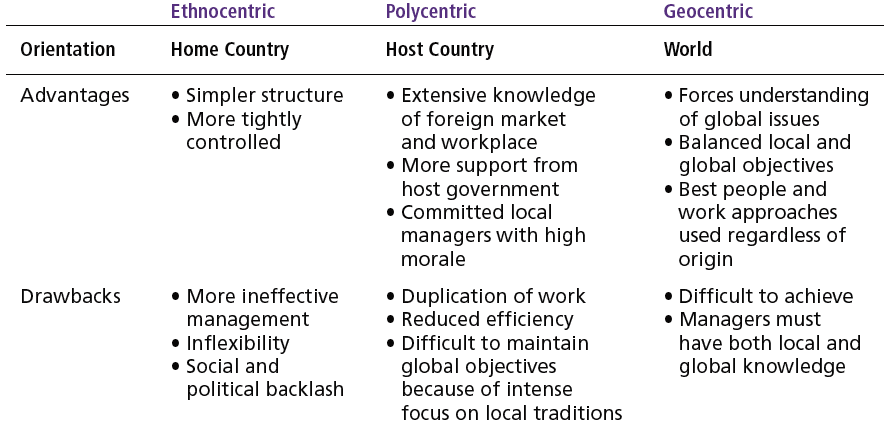 Mengadopsi Perspektif GlobalSikap etnosentrisKeyakinan parochialistic bahwa pendekatan karya terbaik dan praktek adalah dari rumah negara.Sikap polisentrispandangan bahwa manajer tuan rumah negara mengetahui pendekatan karya terbaik dan praktek untuk menjalankan bisnis mereka.Sikap geosentrisSebuah pandangan dunia berorientasi yang berfokus menggunakan pendekatan terbaik dan orang-orang dari seluruh dunia.Perjanjian Perdagangan RegionalThe European Union (UE)Sebuah entitas ekonomi dan perdagangan terpadu Belgia, Denmark, Perancis, Yunani, Irlandia, Italia, Luksemburg, Belanda, Portugal, Spanyol, Inggris, Jerman, Austria, Finlandia, dan Swediapenyatuan ekonomi dan moneter (Euro)North American Free Trade Agreement(NAFTA)Dihilangkan hambatan perdagangan bebas (tarif, persyaratan perizinan impor, dan biaya pengguna pabean)Amerika Serikat, Kanada, dan MeksikoPerjanjian Perdagangan Regional (Lanjutan)U.S.-Central America Free Trade Agreement (CAFTA)Free Trade Area of the AmericasSouthern Cone Common Market (Mercosur)Association of Southeast Asian Nations (ASEAN)Perdagangan aliansi dari 10 negara Asia TenggaraAfrican UnionSouth Asian Association for Regional Cooperation (SARRC)Organisasi Perdagangan Dunia (WTO)Berevolusi dari GATT (General Agreement on Tariffs and Trade ) pada tahun 1995.Berfungsi sebagai satu-satunya organisasi global yang berurusan dengan aturan-aturan perdagangan antara negara-negara.Memiliki 149 negara anggota dan 32 pemerintah pengamat.Monitor dan mempromosikan perdagangan dunia.Tahap-tahap Organisasi Go Global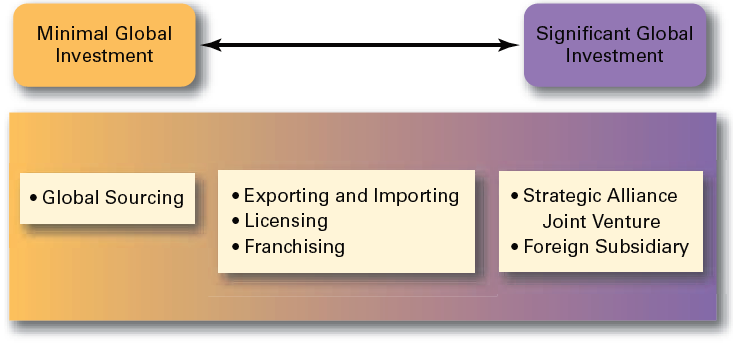 